17 апреля 2017 года в ОМВД России по Можайскому району прошло торжественное мероприятие, посвященное Дню ветерана органов внутренних дел и внутренних войск России. Именно в этот день - 17 апреля 1991 года решением учредительной конференции ветеранов был создан Российский Совет ветеранов ОВД и ВВ и начала формироваться единая система ветеранских организаций системы МВД. Глава городского поселения Можайск  В.М. Овчинников сердечно поздравил ветеранов ОВД с праздником, наградил благодарственным письмом председателя ветеранской организации Отдела В.И. Цыганкова и членов ветеранской организации                     В.В. Яковенко, М.В.  Жаровина. Особенные слова благодарности получил ветеран МВД-участник Великой Отечественной войны А.М. Яковлев.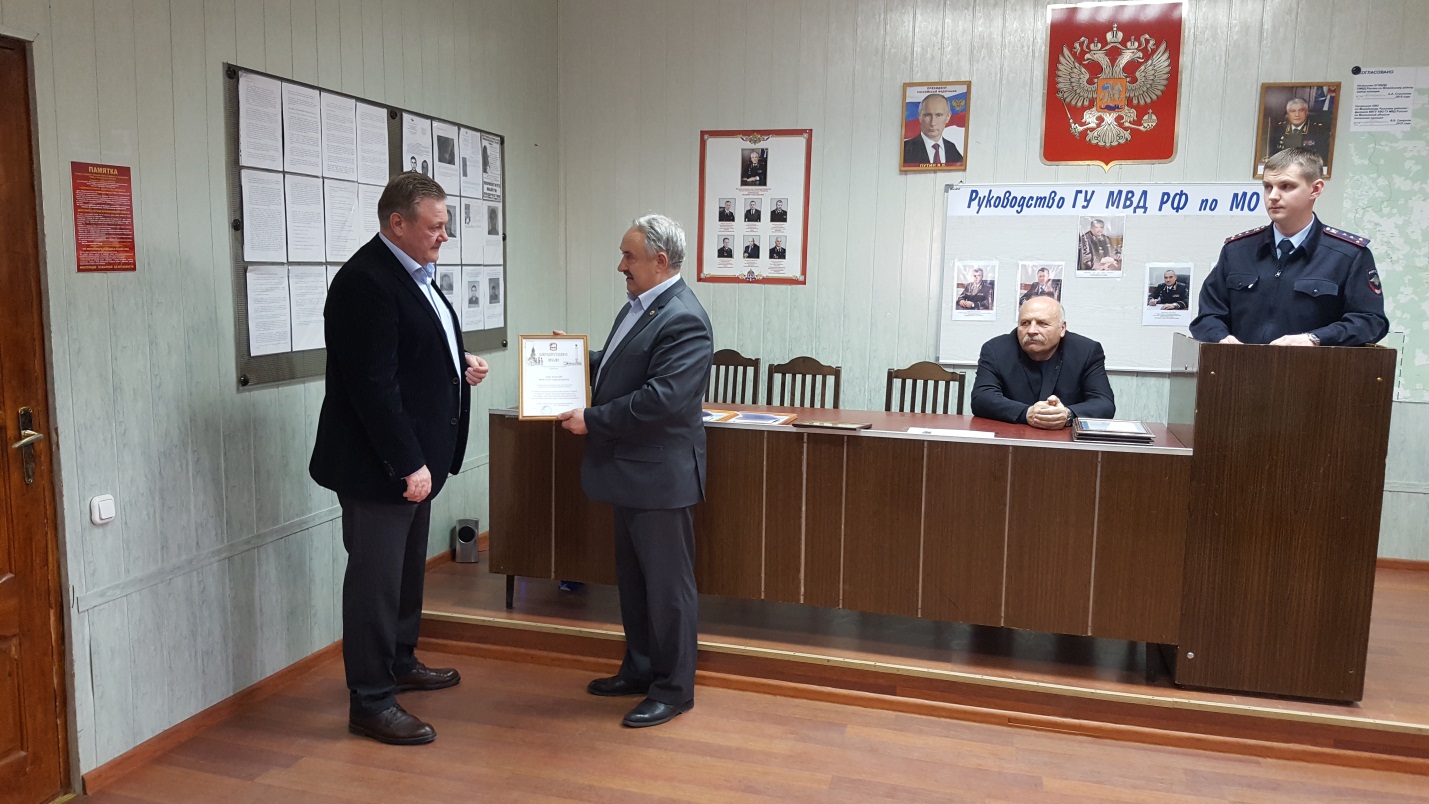 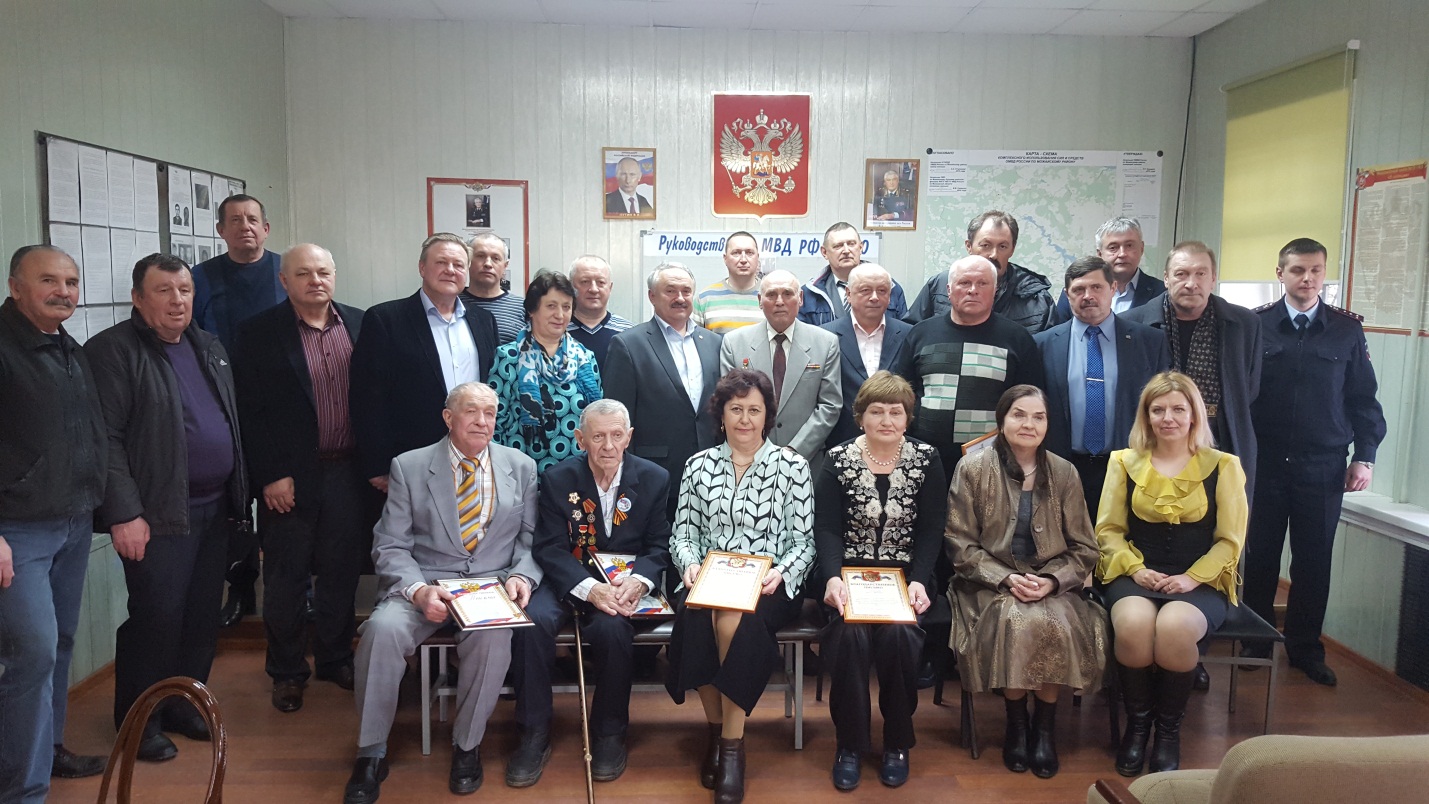 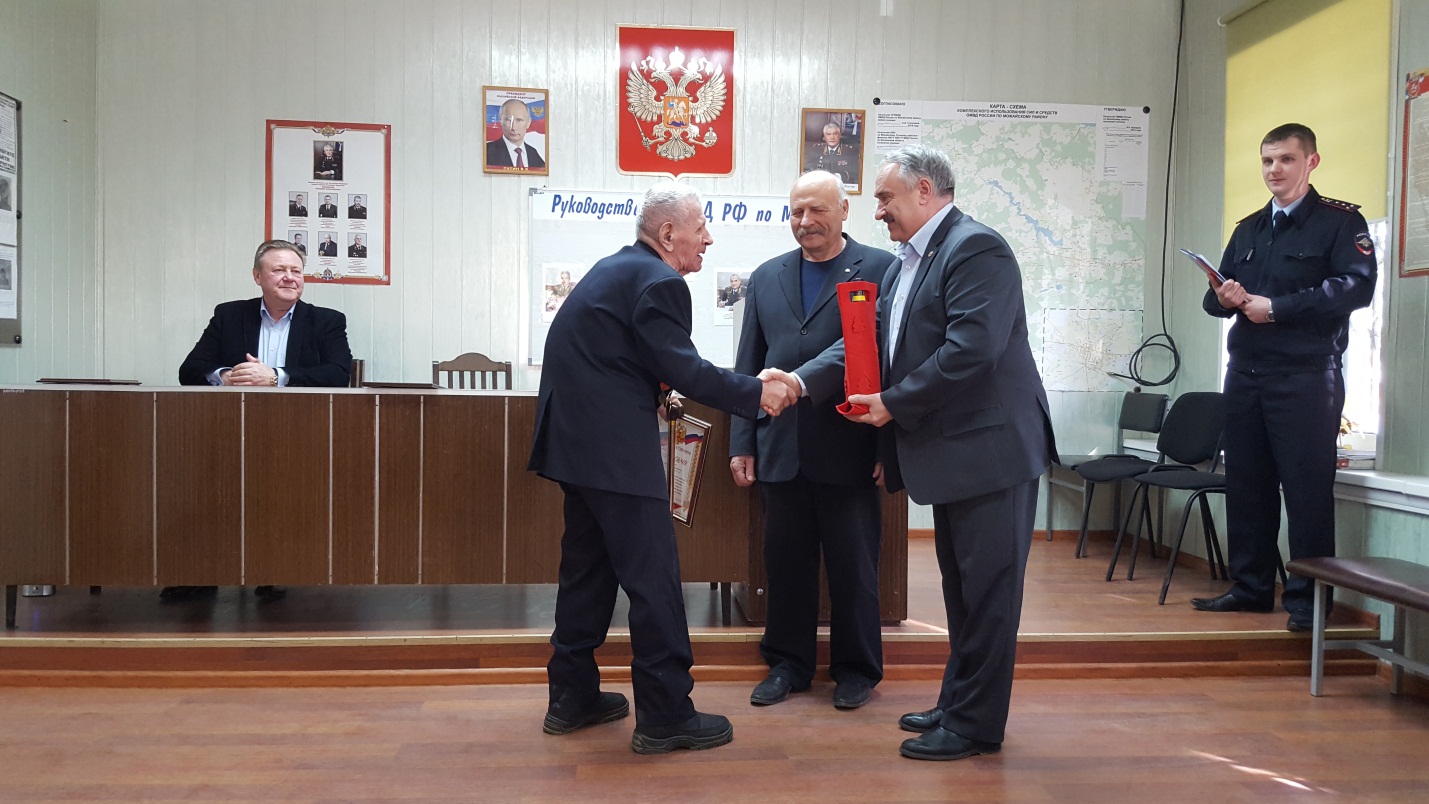 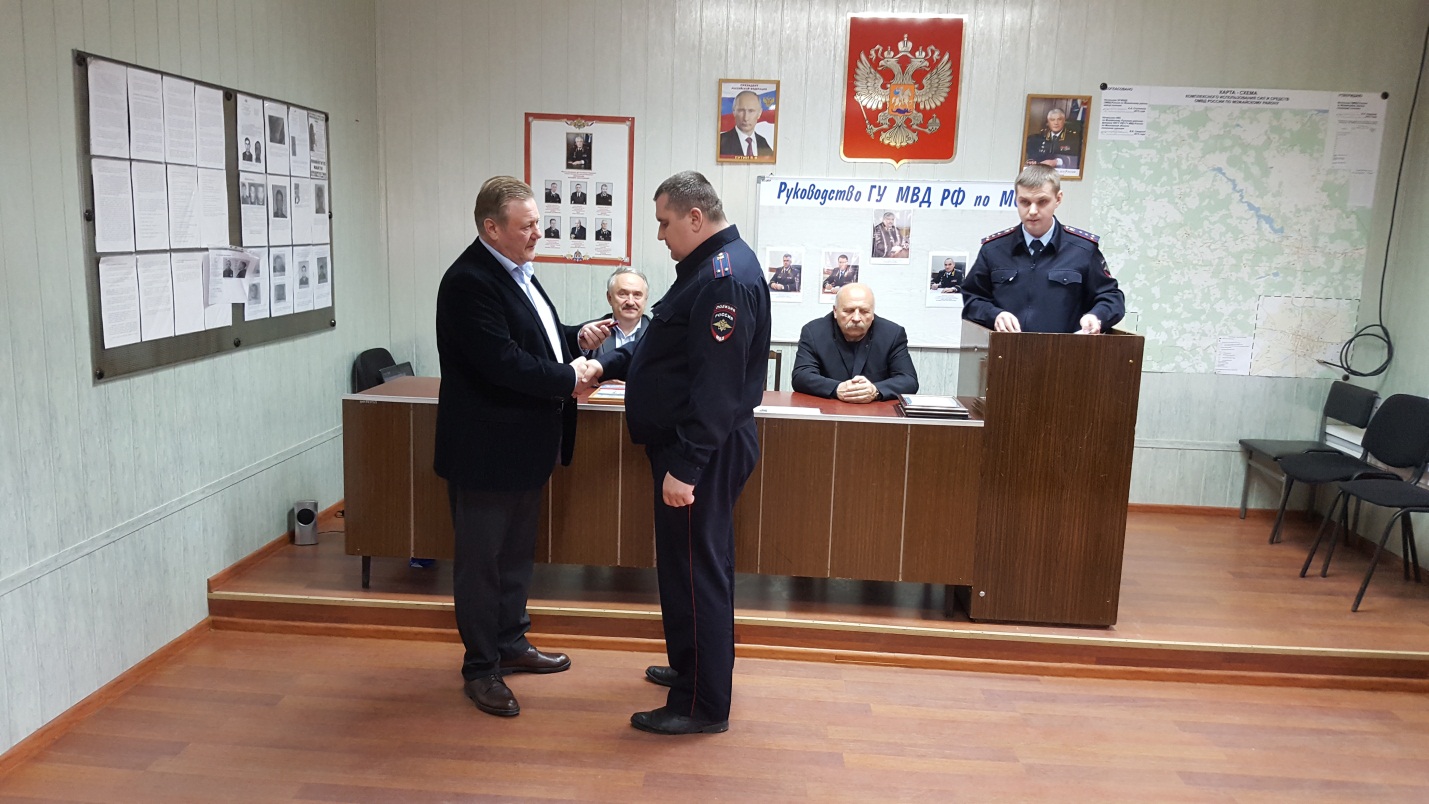 